Уважаемые коллеги!30 ноября 2017 года в 17.00 в формате видеоконференции проводится областное родительское собрание «Организация проведения государственной итоговой аттестации в 2018 году» для общеобразовательных организаций области.Участие родителей обучающихся 9,11 классов образовательных организаций в муниципальных районах (городских округах)  предполагается на базе школ-площадок, определенных для участия в видеоконференции (Приложение 1).Предложения по замене площадок принимаются от муниципальных органов управления образованием до 14:00 24 ноября 2017 года в порядке, изложенном в Приложении 2.График подготовки и проведения видеоконференции:29 ноября 2017 г.14:00 - 15:00 – проводится видеоконференция для проверки технической готовности оборудования школ-площадок. 30 ноября 2017 г.16:30 – вход школ-площадок в видеоконференцию;17:00 – 19:00 – проведение родительского собрания в формате видеоконференции.Приложение: 1. Список школ, определенных в качестве площадок для участия в видеоконференции, на 3 л.;2. Порядок изменения списка школ-площадок для участия в видеоконференции муниципального образования на 1 л.;3. Инструкция по подготовке и участию в областном родительском собрании в режиме видеоконференции Webunicom на 2 л.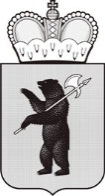 ДЕПАРТАМЕНТ ОБРАЗОВАНИЯЯРОСЛАВСКОЙ ОБЛАСТИСоветская ул., д. . Ярославль, 150000Телефон (4852) 40-18-95Факс (4852) 72-83-81e-mail: http://yarregion.ru/depts/dobrОКПО 00097608, ОГРН 1027600681195,ИНН / КПП 7604037302 / 76040100121.11.2017 № ИХ.24-6643/17 На №          от          ДЕПАРТАМЕНТ ОБРАЗОВАНИЯЯРОСЛАВСКОЙ ОБЛАСТИСоветская ул., д. . Ярославль, 150000Телефон (4852) 40-18-95Факс (4852) 72-83-81e-mail: http://yarregion.ru/depts/dobrОКПО 00097608, ОГРН 1027600681195,ИНН / КПП 7604037302 / 76040100121.11.2017 № ИХ.24-6643/17 На №          от          Руководителям органов местного самоуправления, осуществляющим управление в сфере образованияПриложение 1Список школ, определенных в качестве площадок для участия в видеоконференцииБольшесельский МРМОУ Большесельская СОШМОУ Вареговская СОШБорисоглебский МРМОУ Борисоглебская СОШ № 2МОУ Краснооктябрьская СОШБрейтовский МРМОУ Брейтовская СОШГаврилов-Ямский МРМОБУ "Полянская основная школа"МОБУ "Средняя школа № 2"МОБУ "Шопшинская средняя школа"МОУ "Великосельская средняя школа Гаврилов-Ямского МР"МОУ "Средняя школа № 6"Даниловский МРМБОУ средняя школа № 12 г. Данилова ЯОМБОУ средняя школа № 1 г.Данилова ЯОМБОУ средняя школа № 2 им. В.И.Ленина г.Данилова ЯОЛюбимский МРМОУ Ермаковская СОШМОУ Любимская ООШМОУ Любимская СОШМышкинский МРМОУ Мышкинская СОШНекоузский МРМОУ Борковская СОШ имени И.Д. ПапанинаМОУ Волжская СОШМОУ Воскресенская СОШМОУ Мокеевская СОШМОУ Некоузская СОШМОУ Октябрьская СОШМОУ Шестихинская СОШНекрасовский МРМБОУ Некрасовская СОШМБОУ СОШ им. К.МарксаПервомайский МРМОУ Козская средняя школаМОУ Первомайская средняя школаМОУ Пречистенская средняя школаМОУ Семёновская средняя школаПереславский МРМОУ Дубковская СОШ Переславского МР ЯОМОУ Ивановская СОШ Переславского МР ЯОМОУ Нагорьевская СОШ Переславского МР ЯОМОУ Рязанцевская СОШ Переславского МРПошехонский МРМБОУ Ермаковская средняя школаМБОУ Покров-Рогульская средняя школаМБОУ средняя школа № 1 г.ПошехоньеМБОУ средняя школа № 2 г.ПошехоньеРостовский МРМОУ гимназия имени А.Л.Кекина города РостоваМОУ Петровская СОШМОУ Семибратовская СОШМОУ СОШ № 3 г.РостоваМОУ СОШ № 4 г. РостоваМОУ Шурскольская СОШРыбинский МРМОУ Ермаковская СОШМОУ Ломовская СОШМОУ Октябрьская СОШМОУ Песоченская СОШТутаевский МРМОУ Константиновская средняя школа Тутаевского МРМОУ "Левобережная средняя школа города Тутаева" Тутаевского МРМОУ лицей № 1 Тутаевского МРМОУ Савинская основная школа Тутаевского МРМОУ средняя школа № 3 Тутаевского МРМОУ средняя школа № 4 "Центр образования" Тутаевского МРМОУ Фоминская средняя школа Тутаевского МРУгличский МРМОУ Покровская ООШМОУ СОШ № 5 имени 63-го Угличского пехотного полкаМОУ СОШ № 7МОУ СОШ № 8Ярославский МРМОУ "Дубковская средняя школа" Ярославского МРМОУ "Ивняковская средняя школа" Ярославского МРМОУ "Красноткацкая средняя школа" Ярославского МРМОУ "Кузнечихинская средняя школа" Ярославского МРМОУ "Курбская средняя школа" Ярославского МРМОУ "Михайловская средняя школа" Ярославского МРМОУ "Мокеевская средняя школа" Ярославского МРМОУ "Средняя школа имени Ф.И. Толбухина" Ярославского МРМОУ "Туношенская средняя школа имени Героя России Селезнева А.А." Ярославского МРг.Переславль-ЗалесскийМОУ "Средняя школа № 2"МОУ "Средняя школа № 4"МОУ "Средняя школа № 9"г.РыбинскМОУ гимназия № 8 им. Л.М. МарасиновойМОУ СОШ № 20 имени П.И. БатоваМОУ СОШ № 27МОУ СОШ № 3МОУ СОШ № 30МОУ СОШ № 32 имени академика А.А.УхтомскогоМОУ СОШ № 35МОУ СОШ № 36МОУ СОШ № 44МОУ СОШ № 5г.ЯрославльМОУ "Гимназия № 2"МОУ "Лицей № 86"МОУ "Средняя школа № 13"МОУ "Средняя школа № 15"МОУ "Средняя школа № 18"МОУ "Средняя школа № 2"МОУ "Средняя школа № 43 им. А.С. Пушкина с углубленным изучением немецкого языка"МОУ "Средняя школа № 67"МОУ "Средняя школа № 89"МОУ "Средняя школа № 90"Приложение 2Порядок изменения списка школ-площадок для участия в видеоконференции муниципального образованияПредложения по изменению списка площадок принимаются от муниципальных органов управления образованием до 14:00 24 ноября 2017 года по адресу media@edu.yar.ru по следующей форме:Муниципальный районПодведомственная организация, которую следует исключить из списка площадок: ___________________________________________Подведомственная организация, которую следует включить в список площадок: ___________________________________________ФИО, контактный телефон ответственного сотрудника включаемой в список организации: _______________________________________Выбранное время индивидуального тестирования (ПН — ПТ 10:00 — 13:00, 14:00 — 17:00, назначается сотрудником школы): ______.ФИО, контактный телефон, e-mail сотрудника муниципального органа управления образованием для связи по вопросу участия подведомственных организаций в видеоконференции: __________ _________________________________________________________Предлагаемая для включения в список площадок организация должна соответствовать техническим требованиям, указанным в Приложении 3, в том числе иметь отдельное микрофонное устройство и веб-камеру.Заявку на изменение списка площадок следует:согласовать с исключаемой и включаемой в список организациями;отправить по адресу media@edu.yar.ru.Указанному в заявке ответственному сотруднику включаемой в список организации необходимо передать следующую информацию:Окончательный список площадок формируется по результатам индивидуального тестирования к 15:00 28 ноября 2017 года и отправляется специалистам МОУО, предлагавшим изменения в список площадок по указанному в форме предложения по изменению списка площадок адресу e-mail.Приложение 3Инструкция для школ-площадок по подготовке и участию в областном родительском собрании в режиме видеоконференции WebunicomГрафик подготовки и участия29 ноября 2017 годадо 14:00подтверждение участия в родительском собрании через Виртуальный кабинет школ-площадок на региональном информационно-образовательном портале http://www.edu.yar.ru14:00 – 15:00видеоконференция для проверки технической готовности оборудования школ-площадок30 ноября 2017 года16:30 — образовательные организации выходят на связь17:00 – 19:00 — проведение родительского собрания в режиме видеоконференцииТребования по скорости подключения к сети ИнтернетУчастие в видеоконференции могут принять школы, подключенные к сети Интернет на скорости не менее 4 Мбит/с, находящиеся в списке из Приложения 1.При подготовке к участию необходимо обязательно провести предварительные замеры скорости подключения образовательной организации к сети Интернет.При выявлении проблем со скоростью подключения уполномоченному сотруднику образовательной организации необходимо связаться с технической службой провайдера, предоставляющего образовательной организации услугу доступа в Интернет.Подтверждение участияДо 14:00 29 ноября 2017 года образовательная организация подтверждает участие в родительском собрании через Виртуальный кабинет школы на региональном информационно-образовательном портале http://www.edu.yar.ru (раздел «Сервисы портала сети образовательных учреждений/Webunicom»).Для подтверждения участия и входа в видеоконференции потребуется пароль и логин сотрудника организации в Виртуальном кабинете портала http://www.edu.yar.ru.Подготовка оборудования и аудиторииДля участия в видеоконференции для проверки технической готовности оборудования школ-площадок 29 ноября 2017 года и видеоконференции 30 ноября 2017 года в образовательной организации необходимо подготовить рабочее место, оснащенное работающим и корректно настроенным оборудованием:Компьютер со скоростью подключения в Интернет не менее 4 Мбит/c, на котором есть браузер с установленным модулем (плагином) Flash версии 16 или выше;Веб-камера для видеосвязи;Устройство отображения видео. Для организации коллективного просмотра к компьютеру необходимо подключить проектор, большой монитор (телевизор) или дублирующий экран, воспользовавшись вторым выходом видеокарты или разветвителем видеосигнала.Звуковая карта, колонки и микрофон для голосовой связи (предпочтительно использование спикерфона - устройства аудиосвязи с функцией подавления эха). Использование встроенного в веб-камеру, моноблок или ноутбук микрофона нежелательно.При использовании аудиоколонок и встроенного в веб-камеру или моноблок микрофона вероятно появление эффекта «эха», из-за которого голосовая связь будет невозможна.При использовании внешнего микрофона необходимо при выходе на связь располагать его не далее 15 см от выступающего, отрегулировать при входе в мероприятие Webunicom уровень чувствительности микрофона так, чтобы при разговоре прямо в микрофон индикатор уровня (а не регулятор справа от него!) был в «жёлтой» или «оранжевой» зоне.При отсутствии или сбое функционирования микрофона и/или веб-камеры данных устройств обратная связь невозможна. Убедительно просим проверить оборудование самостоятельно при входе в мероприятие технического тестирования 29 ноября, при входе в мероприятие 30 ноября.Необходимо организовать место для выхода участника, задающего вопрос. Вопросы из зала возможны только при наличии передаваемого участнику беспроводного микрофона и управляемой оператором камеры.Участие в тестировании 29 ноября обязательно из той же аудитории с тем же оборудованием, которое будет использовано на видеоконференции 30 ноября, при поддержке того же технического специалиста. Присутствие технического специалиста школы около компьютера, с которого идёт подключение, необходимо в течение всего мероприятия.Контактное лицо по вопросам организации участия в видеоконференции: Завьялова Лариса Михайловна,ГУ ЯО «Центр телекоммуникаций и информационных систем в образовании»,телефон (4852) 30-29-62, 32-88-91,электронная почта media@edu.yar.ru.Контактное лицо по техническим вопросам: Милаков Владимир Александрович,ГУ ЯО «Центр телекоммуникаций и информационных систем в образовании»,телефон (4852) 73-16-01, 32-88-91,электронная почта cabinet@edu.yar.ru.Приложение 1Список школ, определенных в качестве площадок для участия в видеоконференцииБольшесельский МРМОУ Большесельская СОШМОУ Вареговская СОШБорисоглебский МРМОУ Борисоглебская СОШ № 2МОУ Краснооктябрьская СОШБрейтовский МРМОУ Брейтовская СОШГаврилов-Ямский МРМОБУ "Полянская основная школа"МОБУ "Средняя школа № 2"МОБУ "Шопшинская средняя школа"МОУ "Великосельская средняя школа Гаврилов-Ямского МР"МОУ "Средняя школа № 6"Даниловский МРМБОУ средняя школа № 12 г. Данилова ЯОМБОУ средняя школа № 1 г.Данилова ЯОМБОУ средняя школа № 2 им. В.И.Ленина г.Данилова ЯОЛюбимский МРМОУ Ермаковская СОШМОУ Любимская ООШМОУ Любимская СОШМышкинский МРМОУ Мышкинская СОШНекоузский МРМОУ Борковская СОШ имени И.Д. ПапанинаМОУ Волжская СОШМОУ Воскресенская СОШМОУ Мокеевская СОШМОУ Некоузская СОШМОУ Октябрьская СОШМОУ Шестихинская СОШНекрасовский МРМБОУ Некрасовская СОШМБОУ СОШ им. К.МарксаПервомайский МРМОУ Козская средняя школаМОУ Первомайская средняя школаМОУ Пречистенская средняя школаМОУ Семёновская средняя школаПереславский МРМОУ Дубковская СОШ Переславского МР ЯОМОУ Ивановская СОШ Переславского МР ЯОМОУ Нагорьевская СОШ Переславского МР ЯОМОУ Рязанцевская СОШ Переславского МРПошехонский МРМБОУ Ермаковская средняя школаМБОУ Покров-Рогульская средняя школаМБОУ средняя школа № 1 г.ПошехоньеМБОУ средняя школа № 2 г.ПошехоньеРостовский МРМОУ гимназия имени А.Л.Кекина города РостоваМОУ Петровская СОШМОУ Семибратовская СОШМОУ СОШ № 3 г.РостоваМОУ СОШ № 4 г. РостоваМОУ Шурскольская СОШРыбинский МРМОУ Ермаковская СОШМОУ Ломовская СОШМОУ Октябрьская СОШМОУ Песоченская СОШТутаевский МРМОУ Константиновская средняя школа Тутаевского МРМОУ "Левобережная средняя школа города Тутаева" Тутаевского МРМОУ лицей № 1 Тутаевского МРМОУ Савинская основная школа Тутаевского МРМОУ средняя школа № 3 Тутаевского МРМОУ средняя школа № 4 "Центр образования" Тутаевского МРМОУ Фоминская средняя школа Тутаевского МРУгличский МРМОУ Покровская ООШМОУ СОШ № 5 имени 63-го Угличского пехотного полкаМОУ СОШ № 7МОУ СОШ № 8Ярославский МРМОУ "Дубковская средняя школа" Ярославского МРМОУ "Ивняковская средняя школа" Ярославского МРМОУ "Красноткацкая средняя школа" Ярославского МРМОУ "Кузнечихинская средняя школа" Ярославского МРМОУ "Курбская средняя школа" Ярославского МРМОУ "Михайловская средняя школа" Ярославского МРМОУ "Мокеевская средняя школа" Ярославского МРМОУ "Средняя школа имени Ф.И. Толбухина" Ярославского МРМОУ "Туношенская средняя школа имени Героя России Селезнева А.А." Ярославского МРг.Переславль-ЗалесскийМОУ "Средняя школа № 2"МОУ "Средняя школа № 4"МОУ "Средняя школа № 9"г.РыбинскМОУ гимназия № 8 им. Л.М. МарасиновойМОУ СОШ № 20 имени П.И. БатоваМОУ СОШ № 27МОУ СОШ № 3МОУ СОШ № 30МОУ СОШ № 32 имени академика А.А.УхтомскогоМОУ СОШ № 35МОУ СОШ № 36МОУ СОШ № 44МОУ СОШ № 5г.ЯрославльМОУ "Гимназия № 2"МОУ "Лицей № 86"МОУ "Средняя школа № 13"МОУ "Средняя школа № 15"МОУ "Средняя школа № 18"МОУ "Средняя школа № 2"МОУ "Средняя школа № 43 им. А.С. Пушкина с углубленным изучением немецкого языка"МОУ "Средняя школа № 67"МОУ "Средняя школа № 89"МОУ "Средняя школа № 90"Приложение 2Порядок изменения списка школ-площадок для участия в видеоконференции муниципального образованияПредложения по изменению списка площадок принимаются от муниципальных органов управления образованием до 14:00 24 ноября 2017 года по адресу media@edu.yar.ru по следующей форме:Муниципальный районПодведомственная организация, которую следует исключить из списка площадок: ___________________________________________Подведомственная организация, которую следует включить в список площадок: ___________________________________________ФИО, контактный телефон ответственного сотрудника включаемой в список организации: _______________________________________Выбранное время индивидуального тестирования (ПН — ПТ 10:00 — 13:00, 14:00 — 17:00, назначается сотрудником школы): ______.ФИО, контактный телефон, e-mail сотрудника муниципального органа управления образованием для связи по вопросу участия подведомственных организаций в видеоконференции: __________ _________________________________________________________Предлагаемая для включения в список площадок организация должна соответствовать техническим требованиям, указанным в Приложении 3, в том числе иметь отдельное микрофонное устройство и веб-камеру.Заявку на изменение списка площадок следует:согласовать с исключаемой и включаемой в список организациями;отправить по адресу media@edu.yar.ru.Указанному в заявке ответственному сотруднику включаемой в список организации необходимо передать следующую информацию:Окончательный список площадок формируется по результатам индивидуального тестирования к 15:00 28 ноября 2017 года и отправляется специалистам МОУО, предлагавшим изменения в список площадок по указанному в форме предложения по изменению списка площадок адресу e-mail.Приложение 3Инструкция для школ-площадок по подготовке и участию в областном родительском собрании в режиме видеоконференции WebunicomГрафик подготовки и участия29 ноября 2017 годадо 14:00подтверждение участия в родительском собрании через Виртуальный кабинет школ-площадок на региональном информационно-образовательном портале http://www.edu.yar.ru14:00 – 15:00видеоконференция для проверки технической готовности оборудования школ-площадок30 ноября 2017 года16:30 — образовательные организации выходят на связь17:00 – 19:00 — проведение родительского собрания в режиме видеоконференцииТребования по скорости подключения к сети ИнтернетУчастие в видеоконференции могут принять школы, подключенные к сети Интернет на скорости не менее 4 Мбит/с, находящиеся в списке из Приложения 1.При подготовке к участию необходимо обязательно провести предварительные замеры скорости подключения образовательной организации к сети Интернет.При выявлении проблем со скоростью подключения уполномоченному сотруднику образовательной организации необходимо связаться с технической службой провайдера, предоставляющего образовательной организации услугу доступа в Интернет.Подтверждение участияДо 14:00 29 ноября 2017 года образовательная организация подтверждает участие в родительском собрании через Виртуальный кабинет школы на региональном информационно-образовательном портале http://www.edu.yar.ru (раздел «Сервисы портала сети образовательных учреждений/Webunicom»).Для подтверждения участия и входа в видеоконференции потребуется пароль и логин сотрудника организации в Виртуальном кабинете портала http://www.edu.yar.ru.Подготовка оборудования и аудиторииДля участия в видеоконференции для проверки технической готовности оборудования школ-площадок 29 ноября 2017 года и видеоконференции 30 ноября 2017 года в образовательной организации необходимо подготовить рабочее место, оснащенное работающим и корректно настроенным оборудованием:Компьютер со скоростью подключения в Интернет не менее 4 Мбит/c, на котором есть браузер с установленным модулем (плагином) Flash версии 16 или выше;Веб-камера для видеосвязи;Устройство отображения видео. Для организации коллективного просмотра к компьютеру необходимо подключить проектор, большой монитор (телевизор) или дублирующий экран, воспользовавшись вторым выходом видеокарты или разветвителем видеосигнала.Звуковая карта, колонки и микрофон для голосовой связи (предпочтительно использование спикерфона - устройства аудиосвязи с функцией подавления эха). Использование встроенного в веб-камеру, моноблок или ноутбук микрофона нежелательно.При использовании аудиоколонок и встроенного в веб-камеру или моноблок микрофона вероятно появление эффекта «эха», из-за которого голосовая связь будет невозможна.При использовании внешнего микрофона необходимо при выходе на связь располагать его не далее 15 см от выступающего, отрегулировать при входе в мероприятие Webunicom уровень чувствительности микрофона так, чтобы при разговоре прямо в микрофон индикатор уровня (а не регулятор справа от него!) был в «жёлтой» или «оранжевой» зоне.При отсутствии или сбое функционирования микрофона и/или веб-камеры данных устройств обратная связь невозможна. Убедительно просим проверить оборудование самостоятельно при входе в мероприятие технического тестирования 29 ноября, при входе в мероприятие 30 ноября.Необходимо организовать место для выхода участника, задающего вопрос. Вопросы из зала возможны только при наличии передаваемого участнику беспроводного микрофона и управляемой оператором камеры.Участие в тестировании 29 ноября обязательно из той же аудитории с тем же оборудованием, которое будет использовано на видеоконференции 30 ноября, при поддержке того же технического специалиста. Присутствие технического специалиста школы около компьютера, с которого идёт подключение, необходимо в течение всего мероприятия.Контактное лицо по вопросам организации участия в видеоконференции: Завьялова Лариса Михайловна,ГУ ЯО «Центр телекоммуникаций и информационных систем в образовании»,телефон (4852) 30-29-62, 32-88-91,электронная почта media@edu.yar.ru.Контактное лицо по техническим вопросам: Милаков Владимир Александрович,ГУ ЯО «Центр телекоммуникаций и информационных систем в образовании»,телефон (4852) 73-16-01, 32-88-91,электронная почта cabinet@edu.yar.ru.